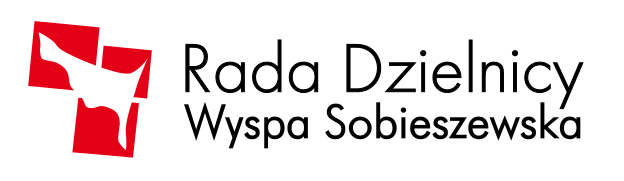               80-680  Gdańsk – Wyspa Sobieszewska, ul. Turystyczna 3                                                                 Gdańsk, dnia 26 luty 2020 r.                                                    Szanowna/-y Pan/-i                                                     ………………………………….                                                                Na podstawie §13 ust.3 i ust.7 Statutu  Dzielnicy Wyspa Sobieszewska stanowiącego załącznik nr 1 do Uchwały nr LII/1184/2014 Rady Miasta Gdańska  z dnia 24 kwietnia 2014 roku w sprawie uchwalenia Statutu Dzielnicy Wyspa Sobieszewska (Dz. Urz. Woj. Pomorskiego z 30.05.2014 roku, poz. 2017 z późn. zm.)                                                  zwołuję  obrady XIII Sesji Rady Dzielnicy Wyspa Sobieszewska w dniu 3 marca  2020 roku (wtorek) o godz. 17.00 z następującym porządkiem obrad:1. Sprawy regulaminowe      - otwarcie Sesji,    - stwierdzenie o zdolności do podejmowania ważnych uchwał 2. Oświadczenia i komunikaty      - przewodniczących: Rady, Komisji i Zarządu3. Tereny zielone Wyspy Sobieszewskiej – omówienie problemów z przedstawicielem     Gdańskiego Zarządu Dróg i Zieleni.4. Podjęcie uchwały w sprawie opinii do projektu uchwały Rady Miasta Gdańska    o przystąpieniu do sporządzenia Miejscowego planu zagospodarowania     przestrzennego Wyspa Sobieszewska rejon ulic Narcyzowa – Kwiatowa w mieście    Gdańsku.   (Druk XIII/28/2020)    Referuje: Zastępca Przewodniczącego Zarządu                                                                                                                                                                     5. Wnioski i oświadczenia radnych.6. Zakończenie sesji. 